केंद्रीय विद्यालय वायु सेना स्थल ओझर नासिकशीतावकाश गृहकार्य सत्र 2021-22(22/12/2021 से 01/01/2022)कक्षा- IX ‘रीढ़ की हड्डी’ एकांकी के आधार पर लिखिए कि वर्तमान युग में लड़का-लड़की में समानता लाने के लिए क्या कदम उठाए जाने चाहिए ? आप इसमें अपना योगदान कैसे दे सकते हैं ? कवि माखनलाल चतुर्वेदी जी के बारे में बताते हुए उनकी किसी एक कविता के बारे में लिखिए |‘प्रेमचंद के फटे जूते’ पाठ के आधार पर बताइये कि इस पाठ में समाज की किस प्रवृति पर करारा व्यंग्य किया गया है |स्वास्थ्य ख़राब होने के कारण आपके मित्र की परीक्षा की तैयारी ठीक ढंग से नहीं हो पाई है, जिसके कारण वह हतोत्साहित है | आप उसका उत्साहवर्धन करते हुए संवाद कीजिए |निम्नलिखित में से किसी एक विषय पर 120 शब्दों में अनुच्छेद लिखिए –स्वच्छता अभियान- भूमिका,स्वच्छता की आवश्यकता, लाभ, सुझाव, निष्कर्ष स्मार्ट फोन का छात्रों पर बढ़ता प्रभाव- भूमिका, आवश्यकता एवं लाभ, दोस्तों पर प्रभाव डालना, दुष्प्रभाव, उपसंहार   कक्षा- X ‘उत्साह’ कविता के आधार पर बताइए कि बादलों से हमें क्या प्रेरणा लेनी चाहिए ? लोग यथार्थ को स्वीकार करने से क्यों डरते हैं | ‘लखनवी अंदाज’ पाठ के आधार पर लिखते हुए अपने विचार भी लिखिए | समाचार पत्रों की जन-जागरण में क्या भूमिका होती है ? ‘जॉर्ज पंचम की नाक’ पाठ के आधार पर स्पष्ट कीजिए |  ‘सरस्वती’ नाम से नया स्कूल खुला है | उसमें कक्षा 1 से 12 तक पढ़ाई का प्रबंध है | दाखिले शुरू हैं | कुछ विशेषताएँ लिखते हुए विज्ञापन तैयार कीजिए |निम्नलिखित में से किसी एक विषय पर 120 शब्दों में अनुच्छेद लिखिए –मेरी दिनचर्या- प्रस्तावना, व्यस्तता में आनंदानुभुति, दिनचर्या में स्वास्थ्य लाभ, व्यवस्थित जीवन और प्रगति, उपसंहार | खेल और स्वास्थ्य- प्रस्तावना, खेल स्वास्थ्य और भौतिक सुख, खेल के साधन, उपसंहार   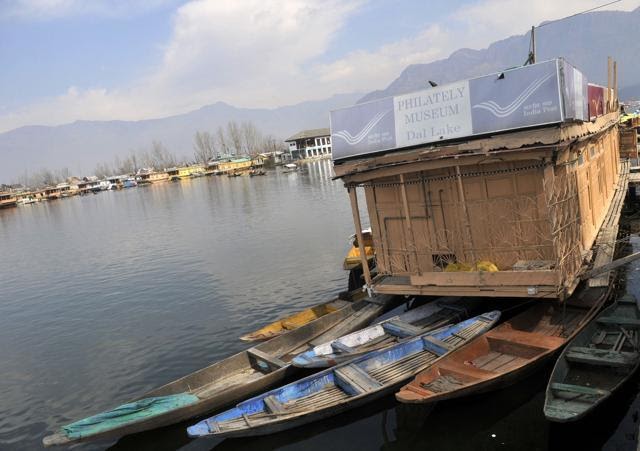 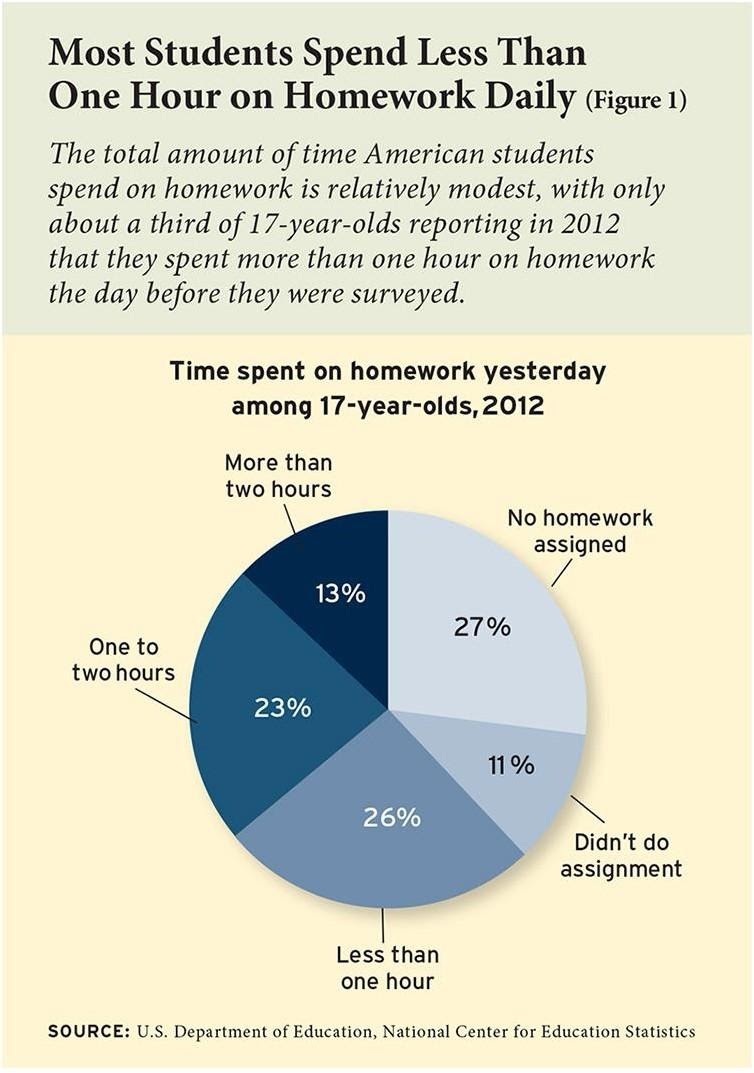 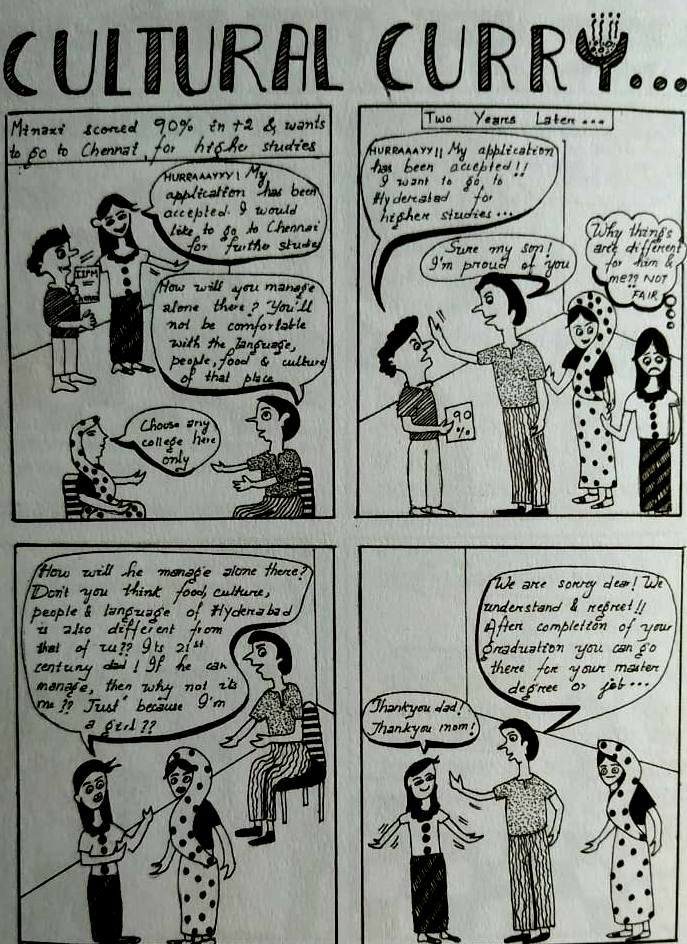 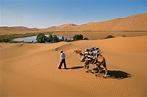 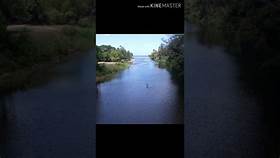 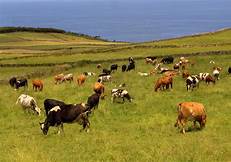 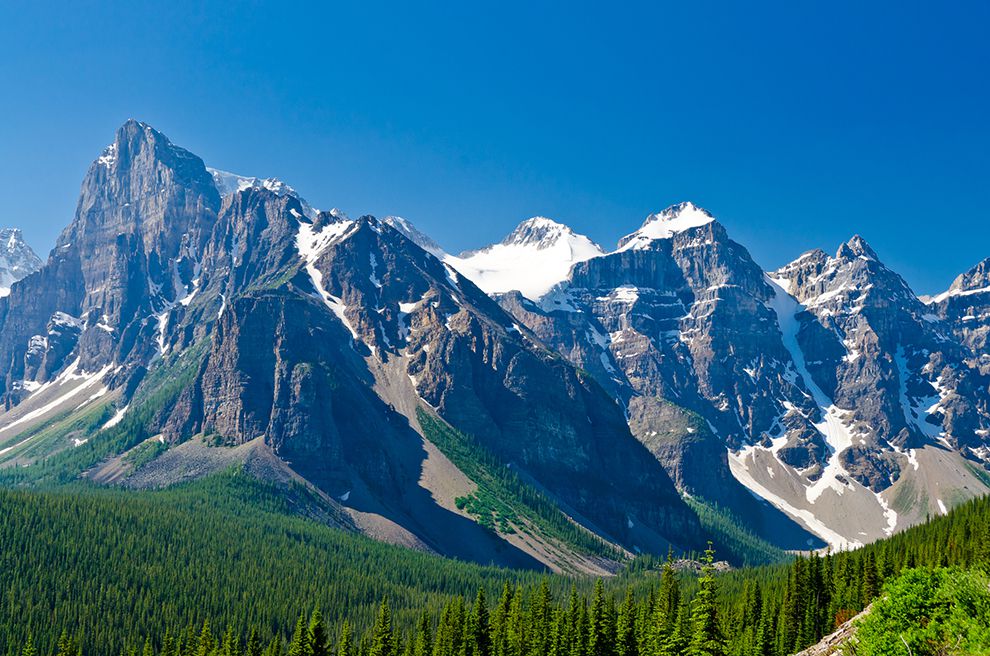 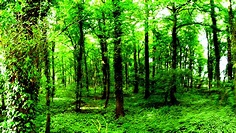 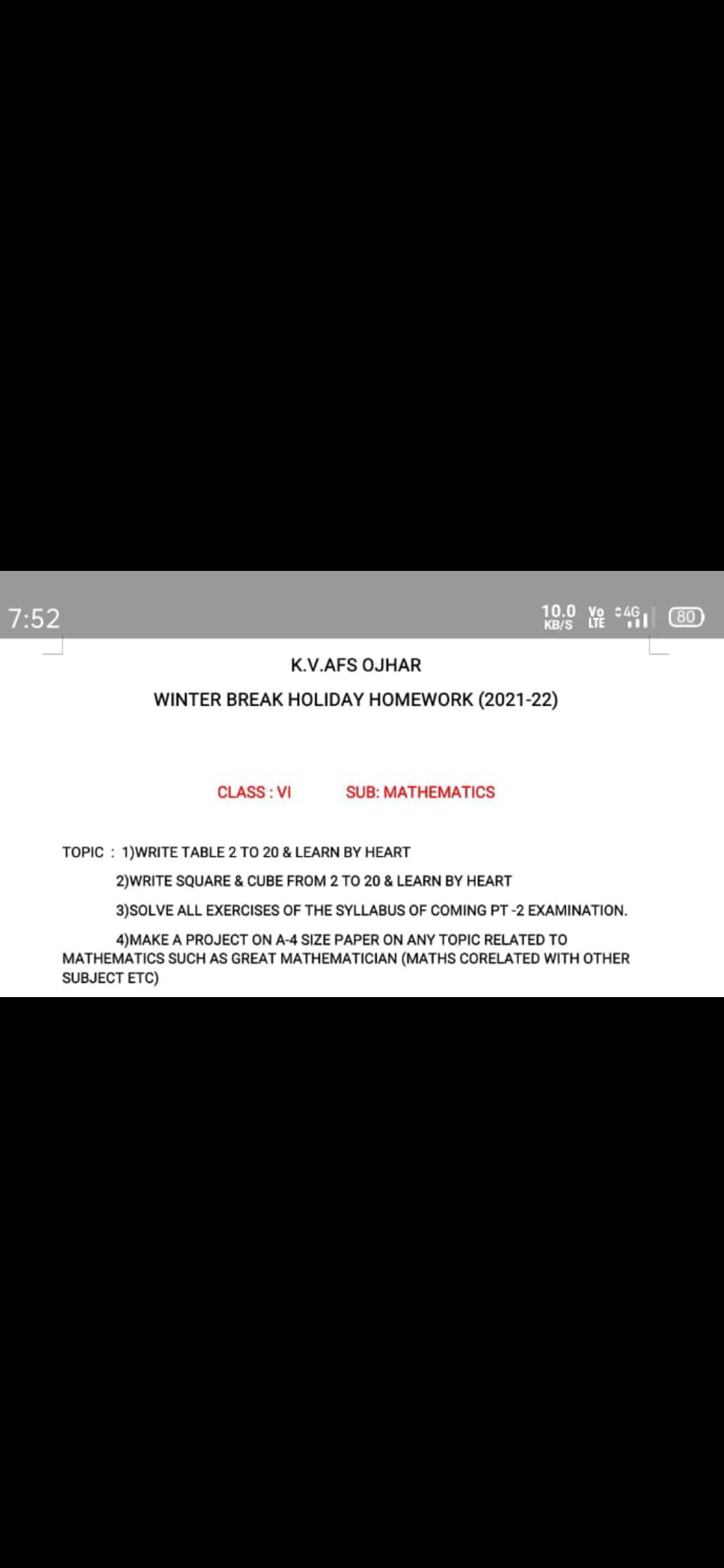 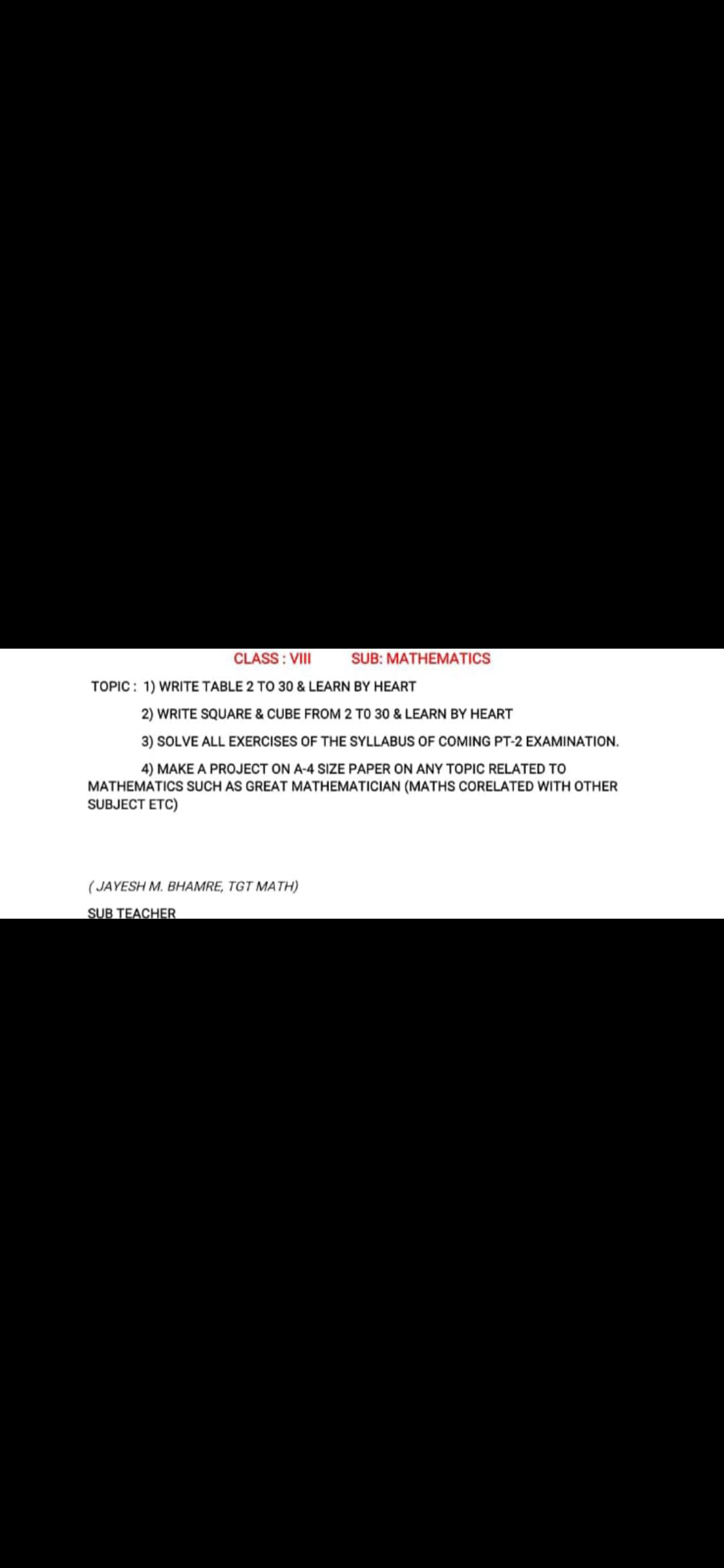 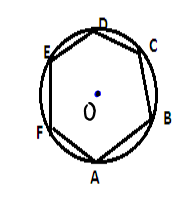 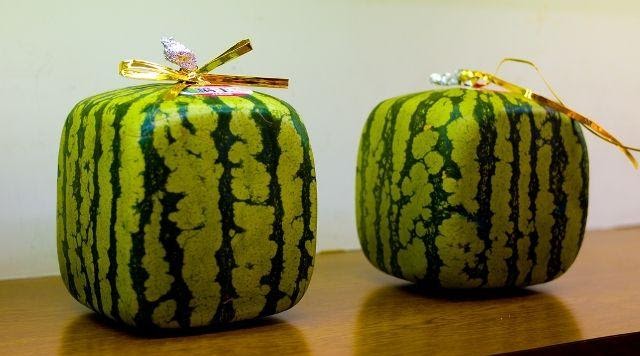 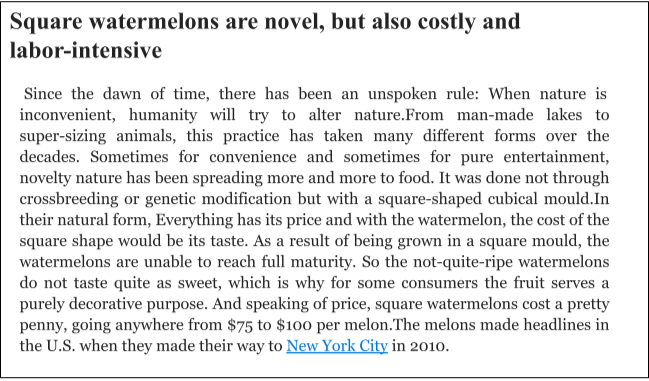 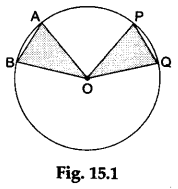 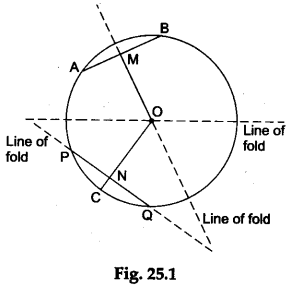 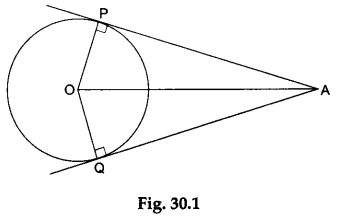 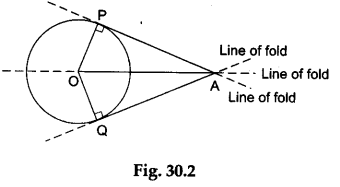 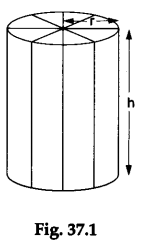 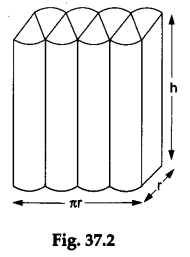 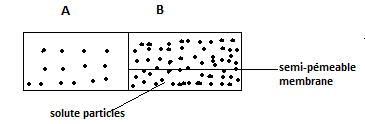 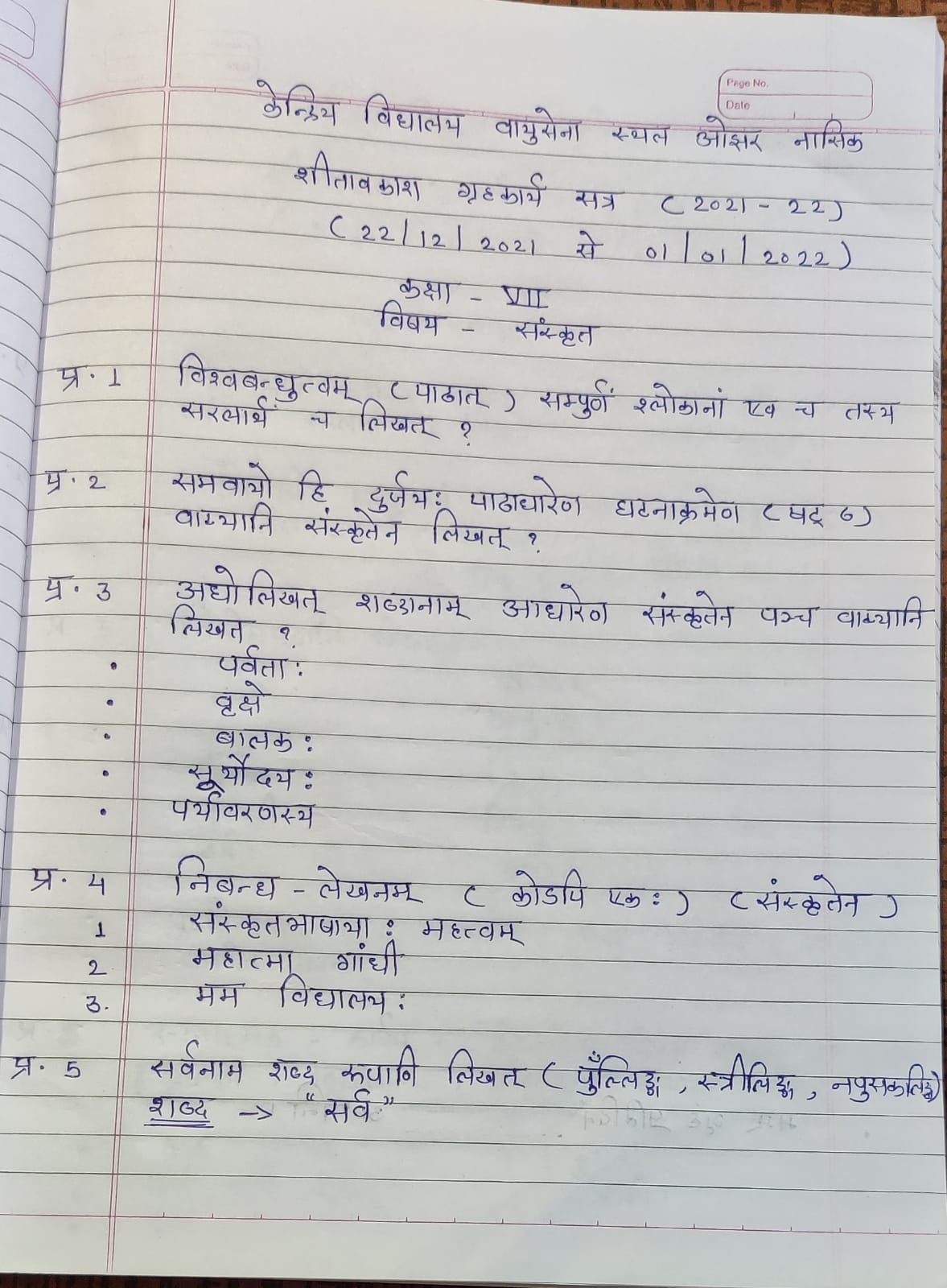 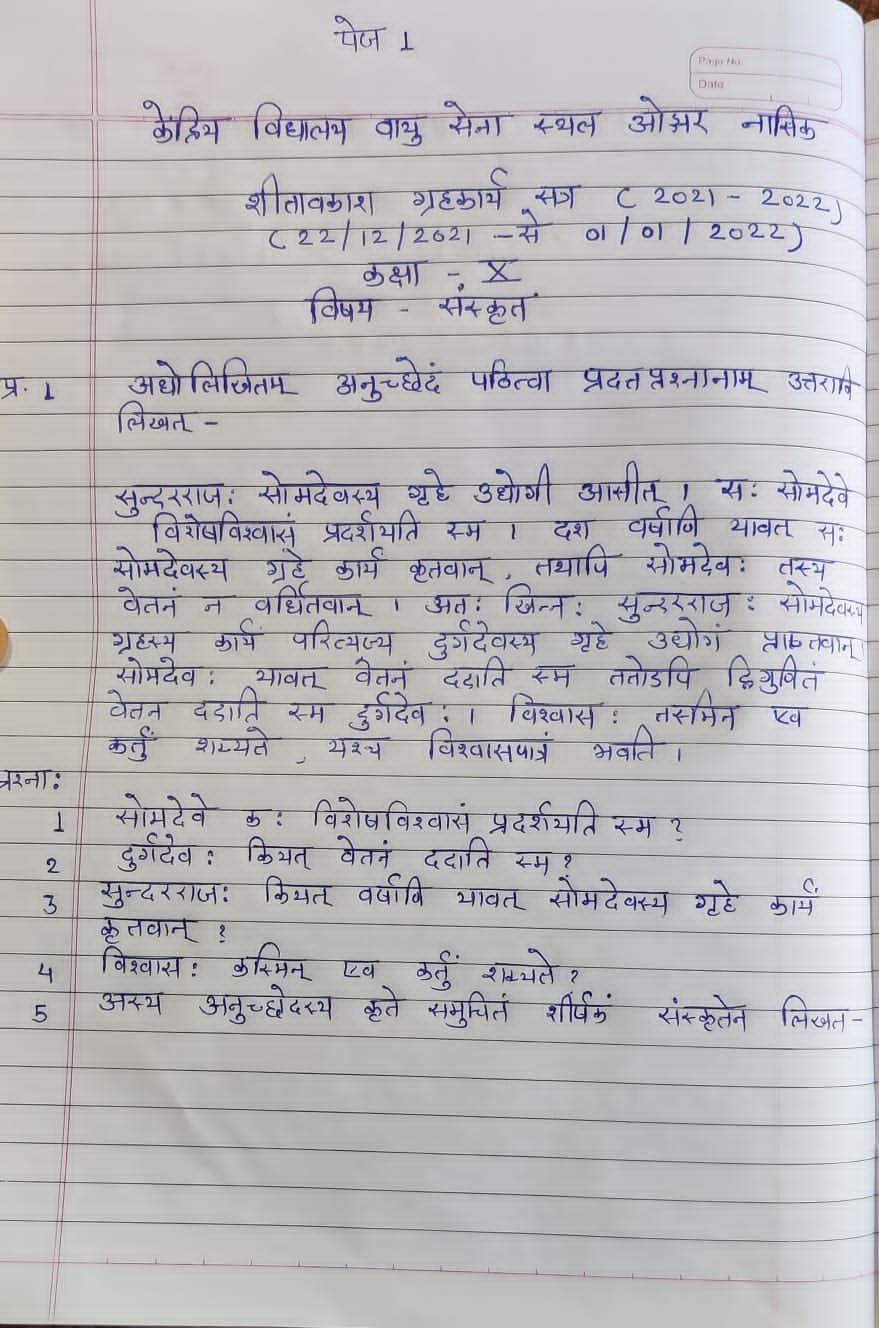 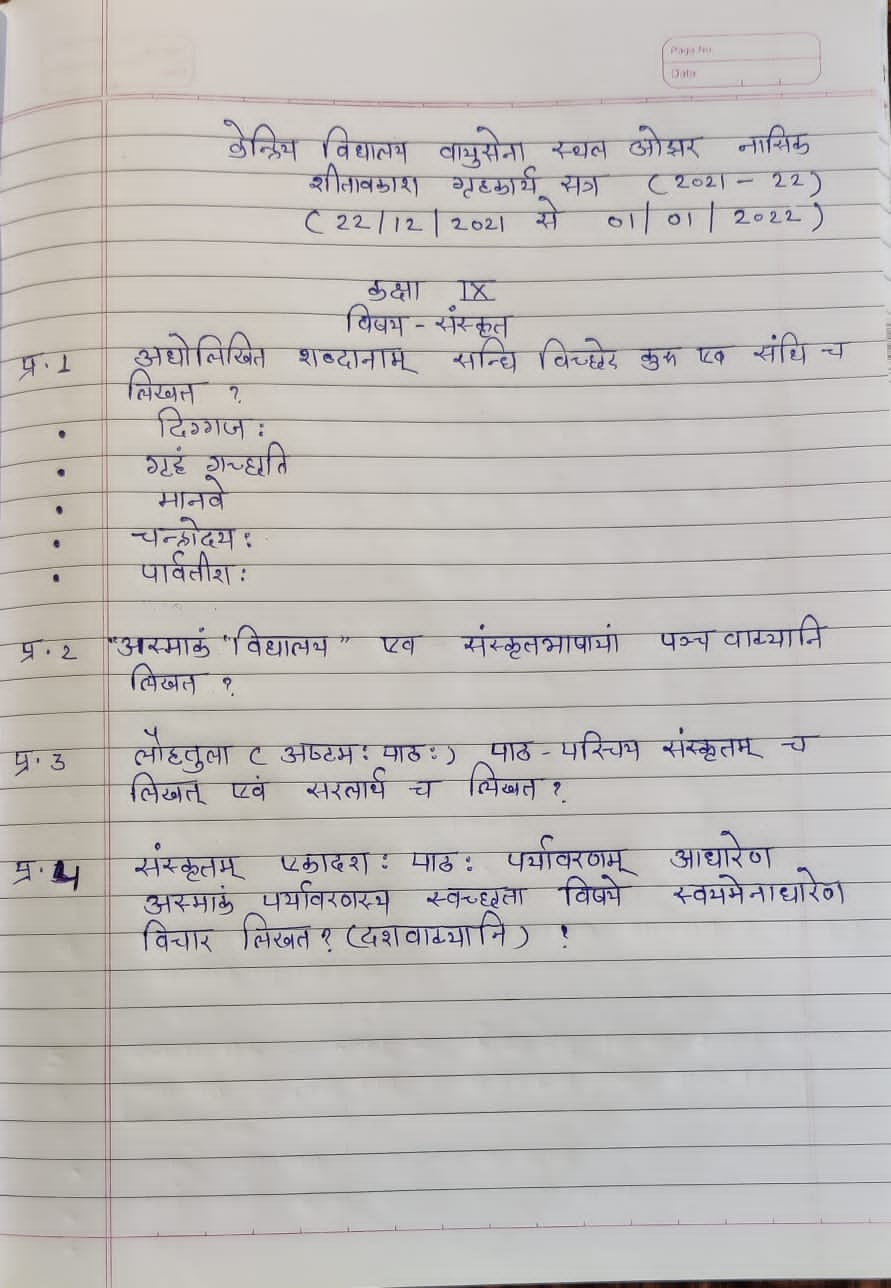 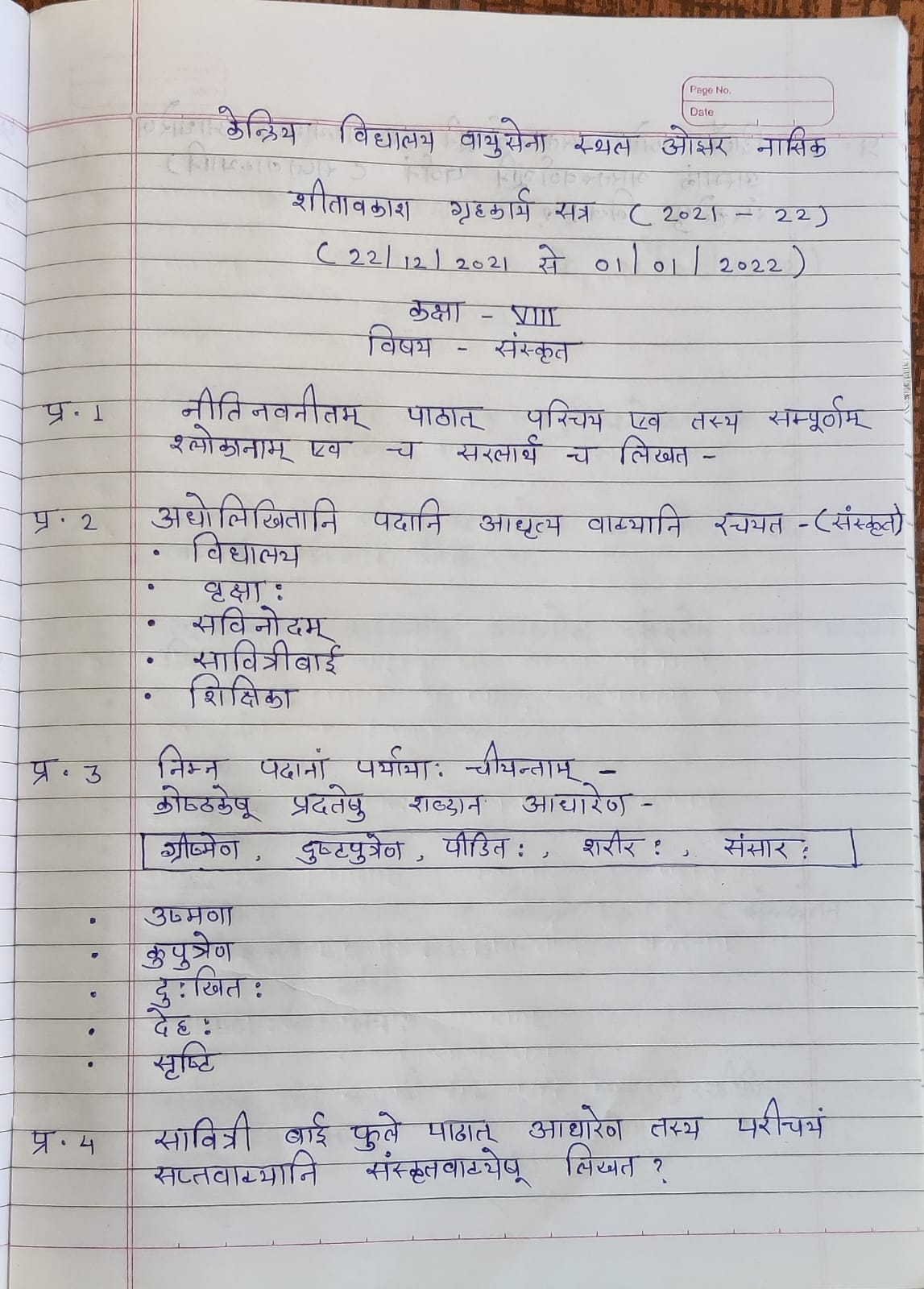 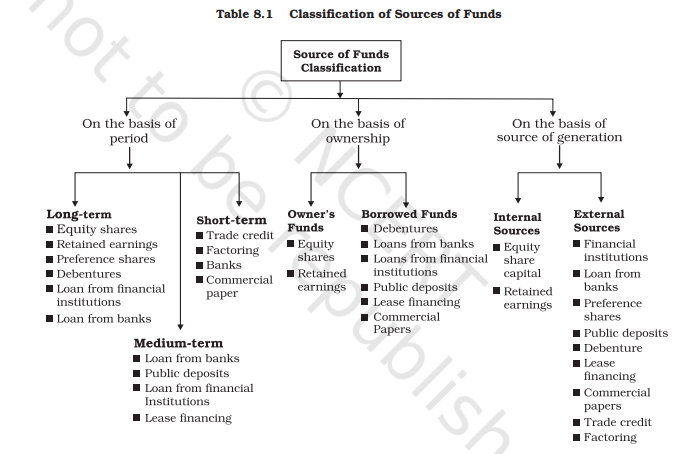 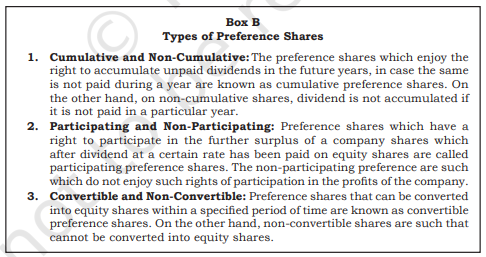 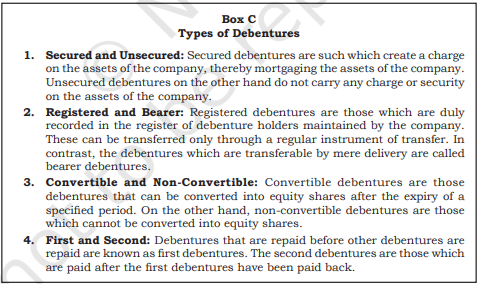 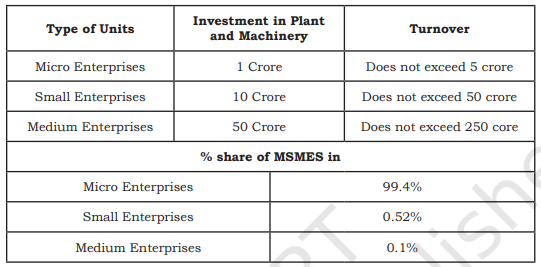 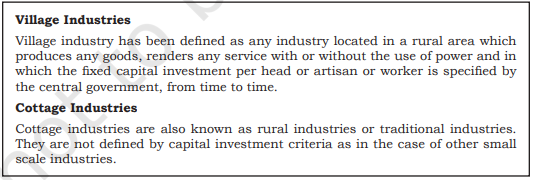 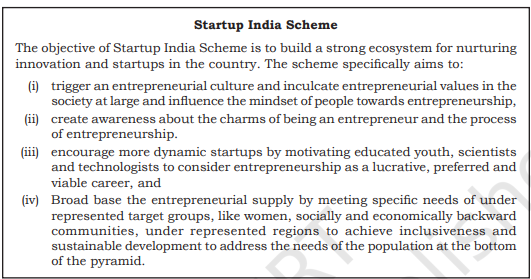 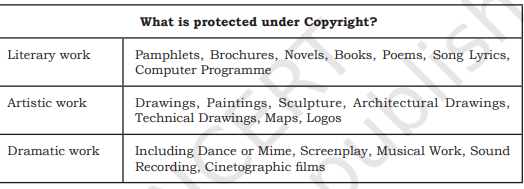 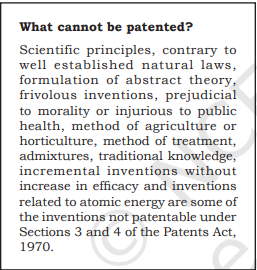 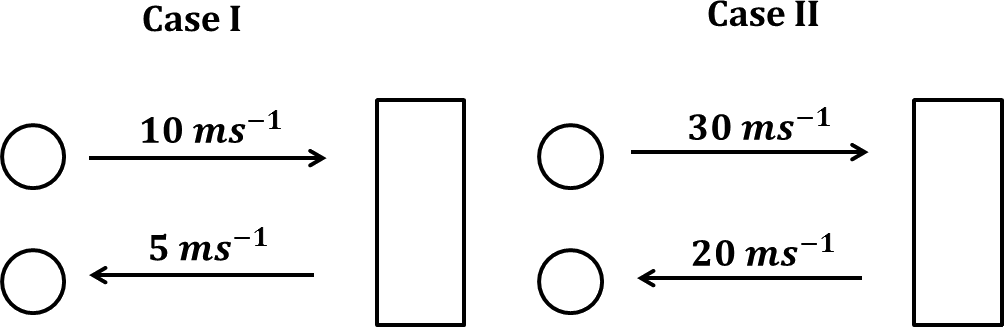 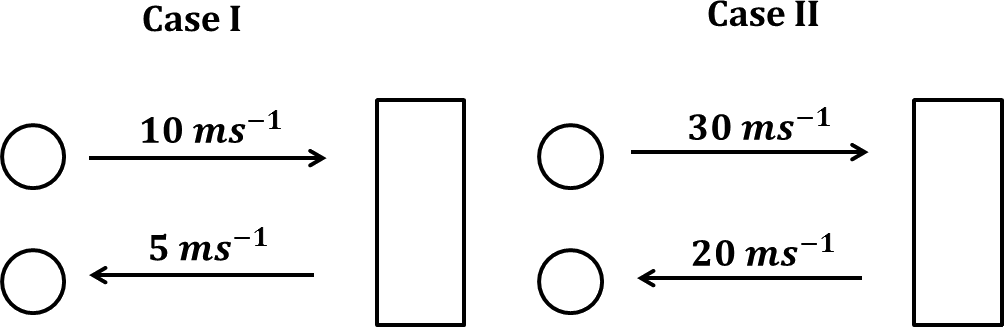 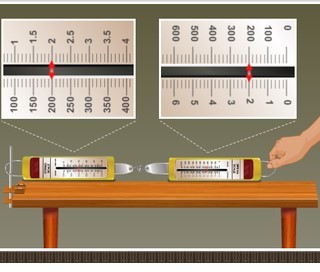 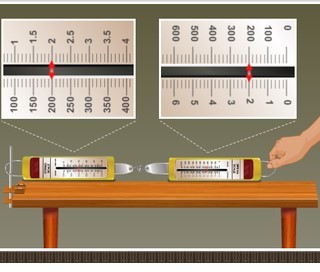 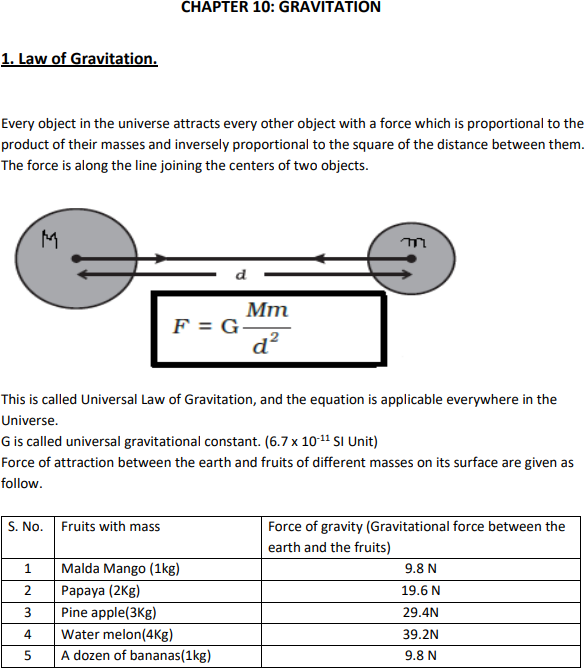 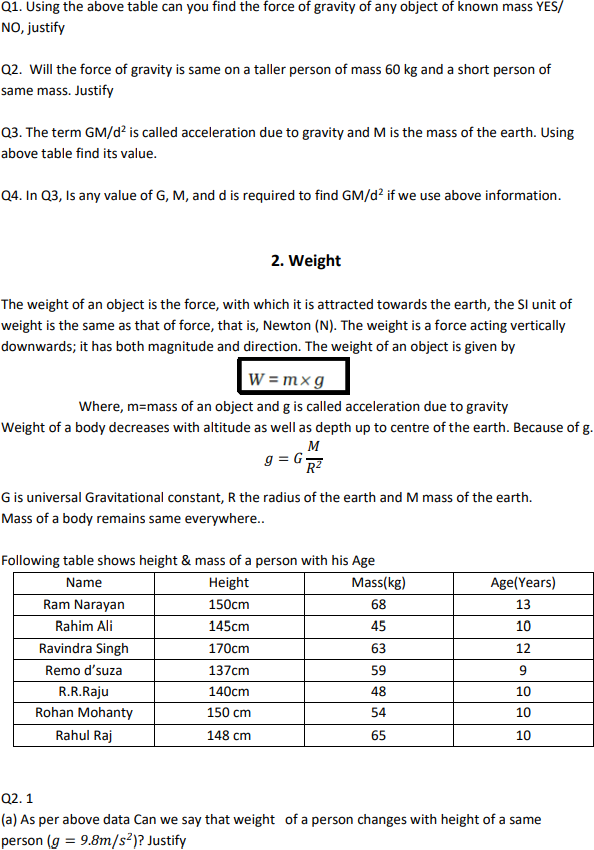 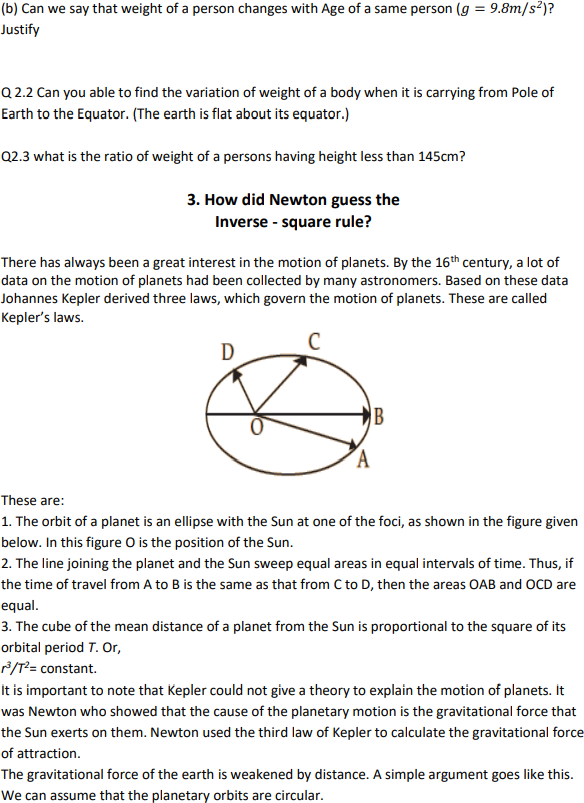 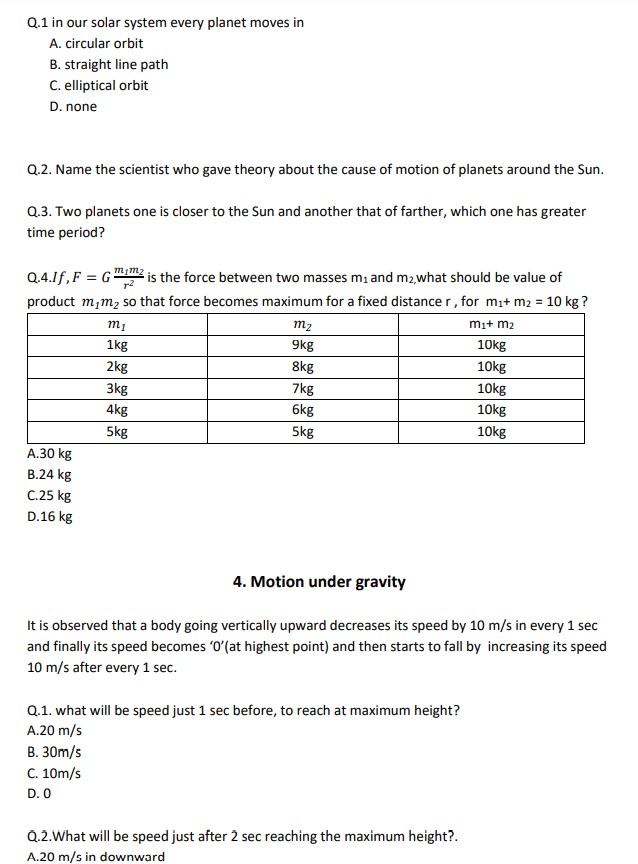 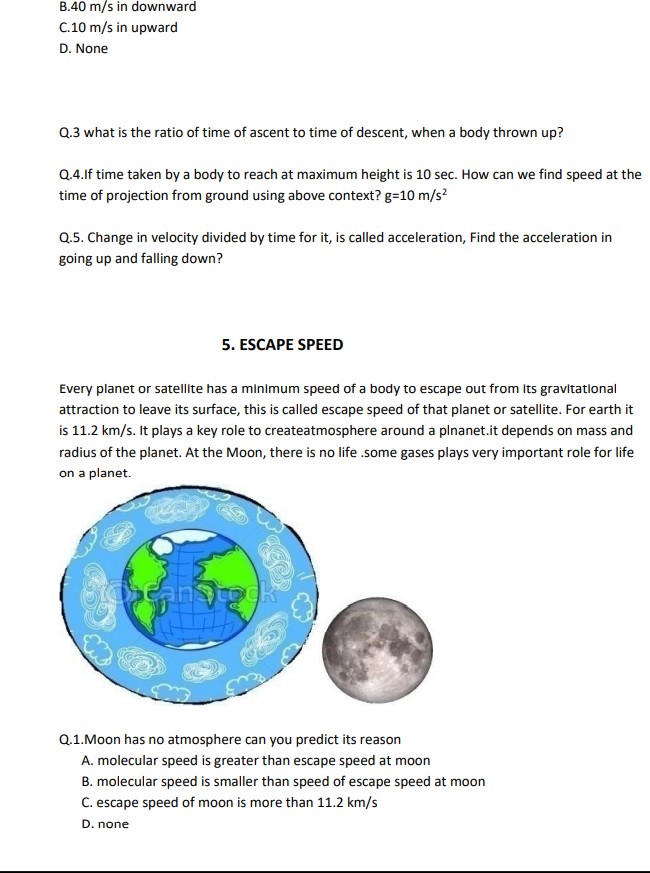 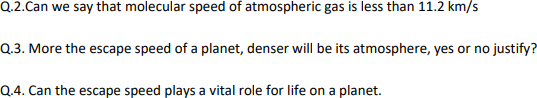 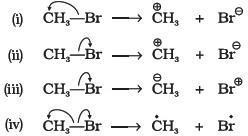 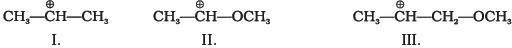 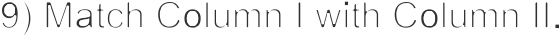 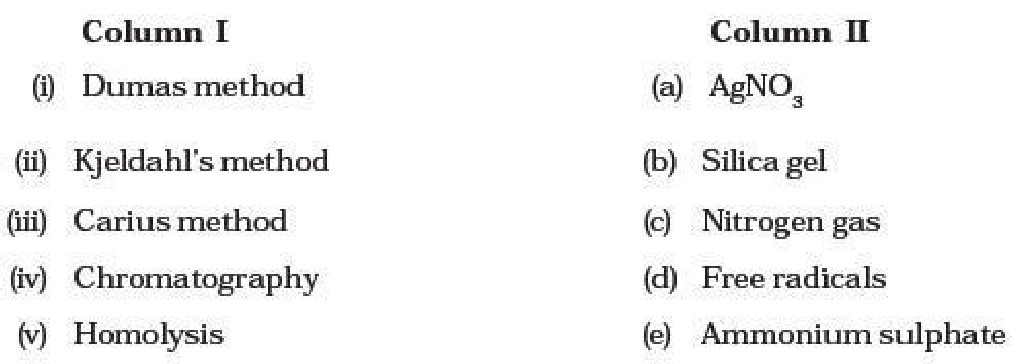 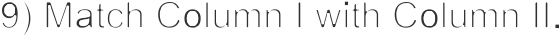 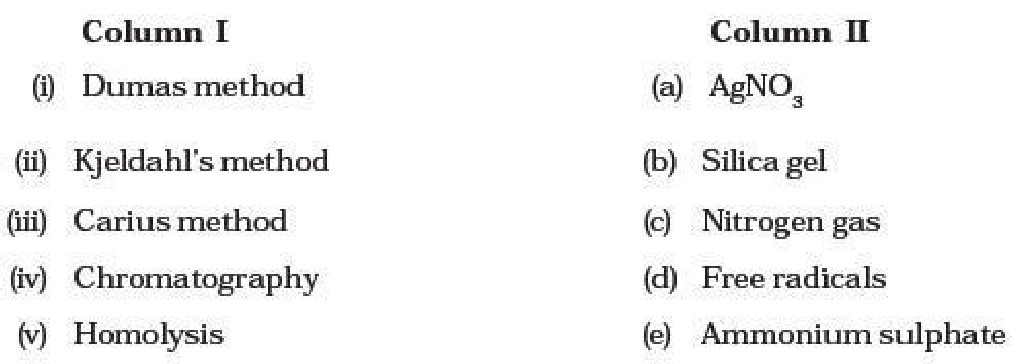 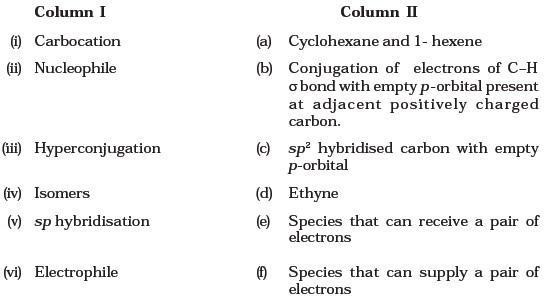 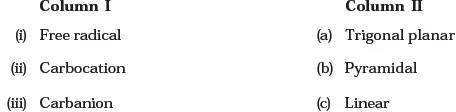 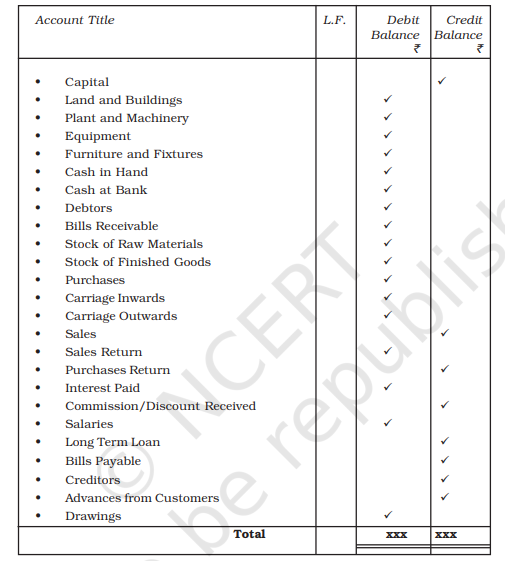 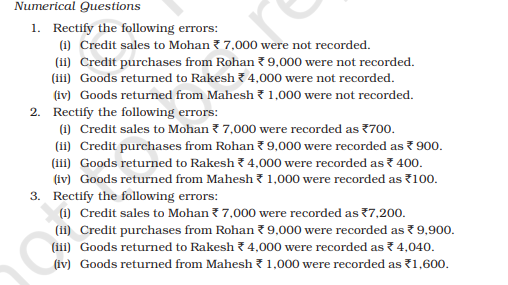 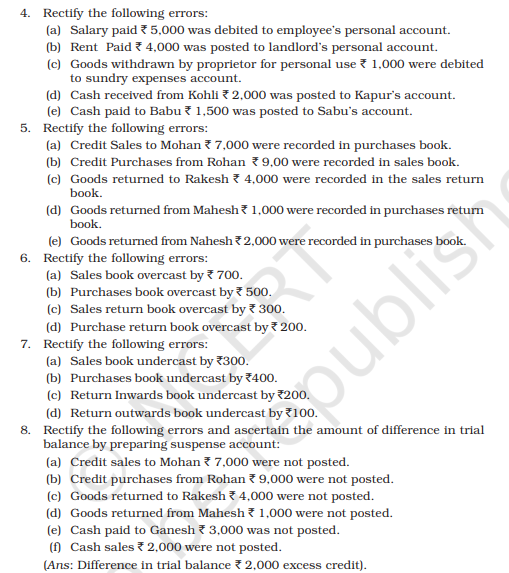 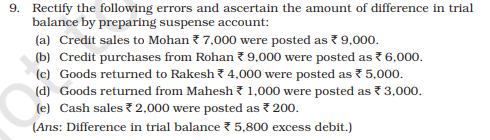 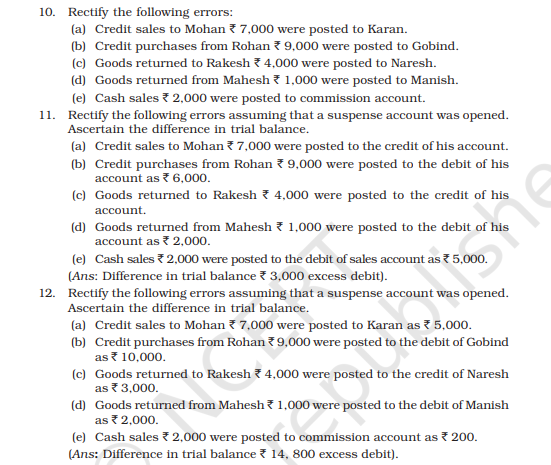 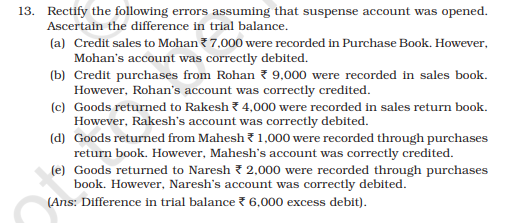 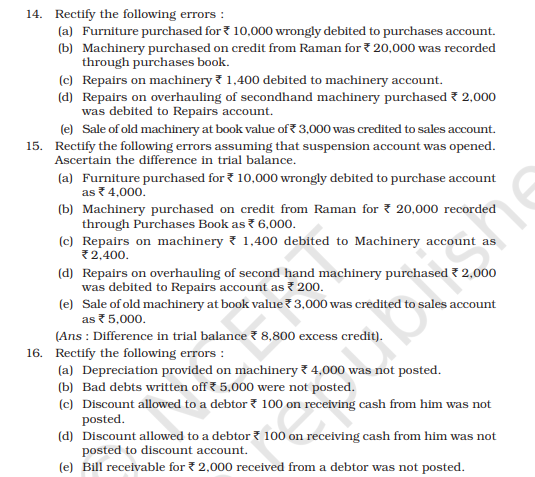 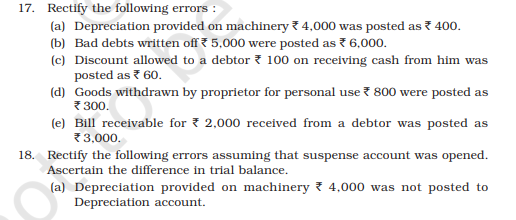 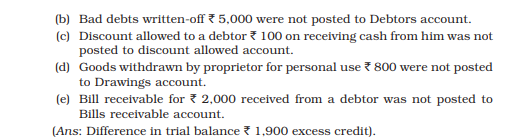 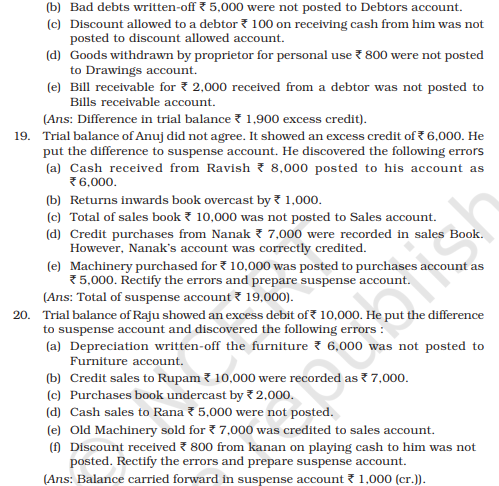 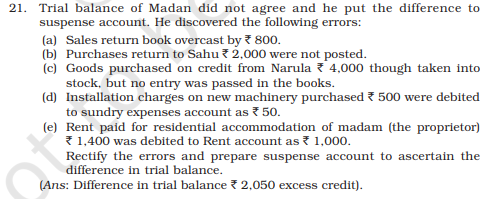 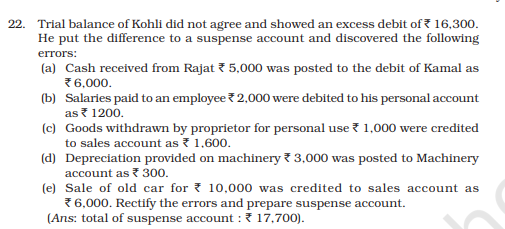 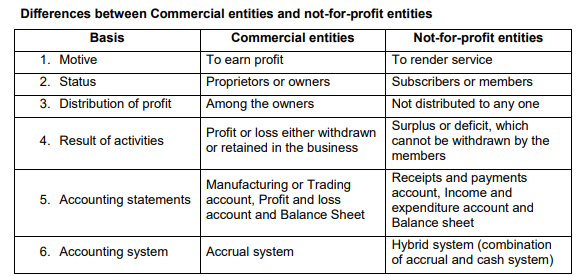 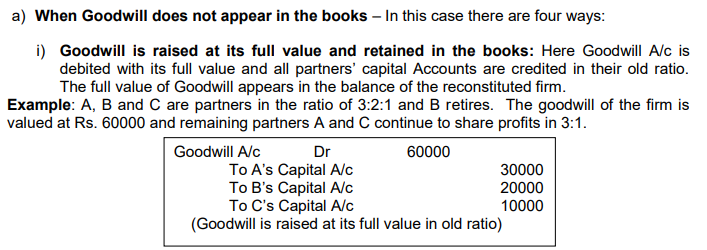 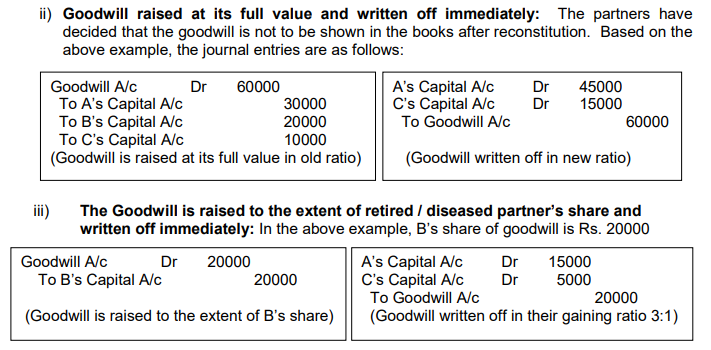 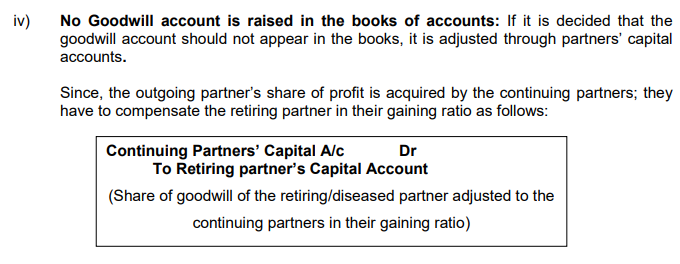 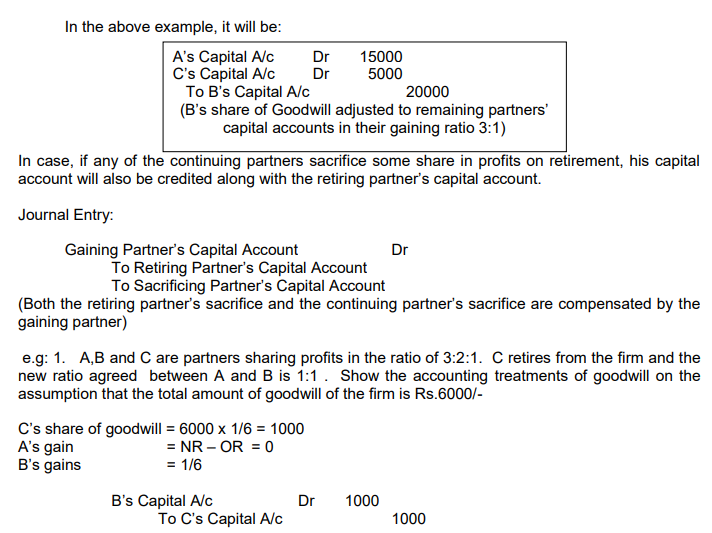 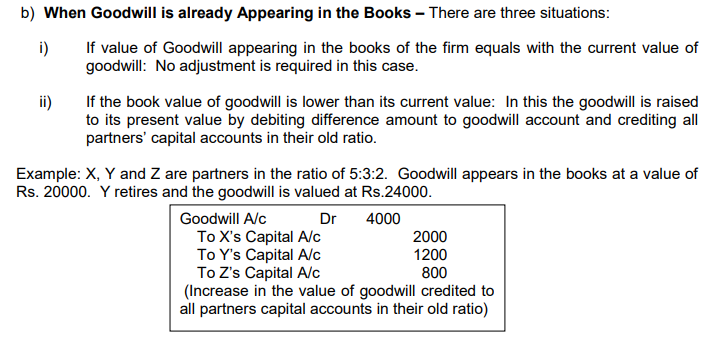 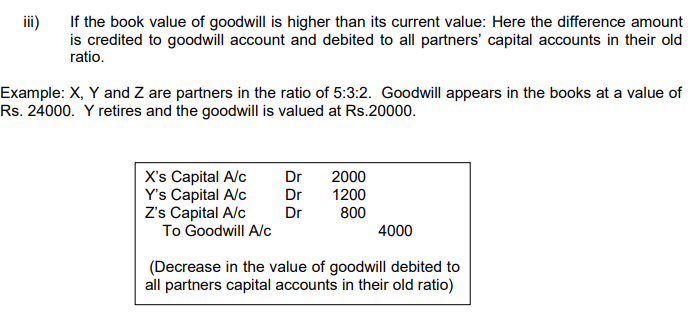 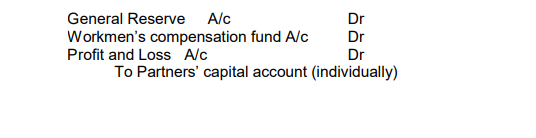 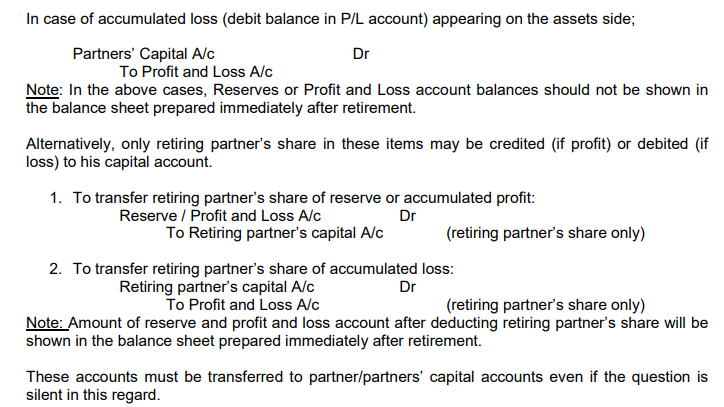 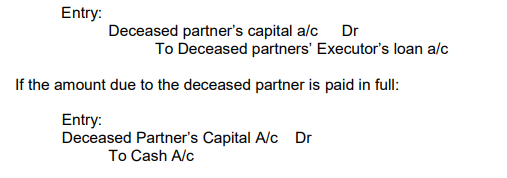 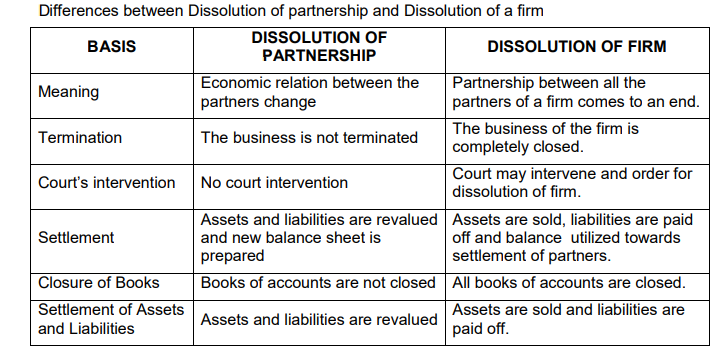 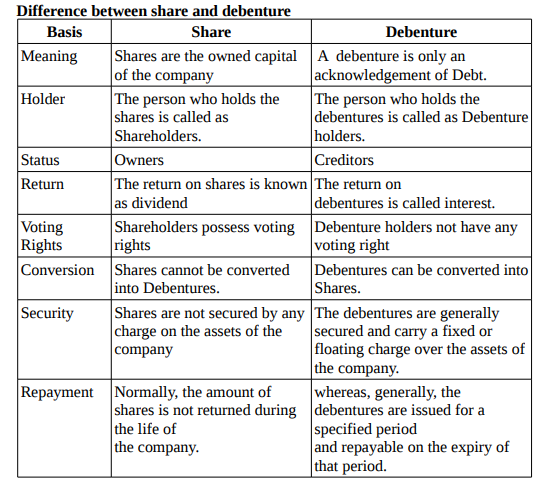 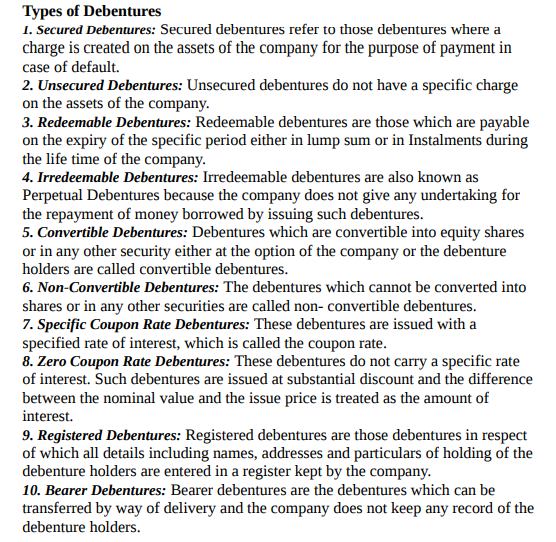 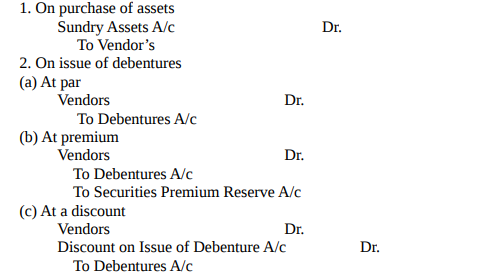 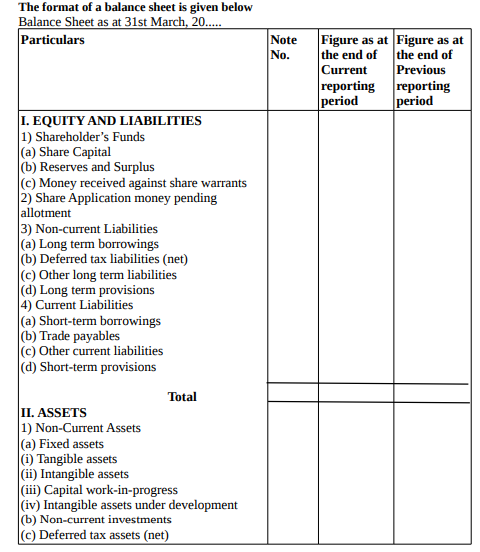 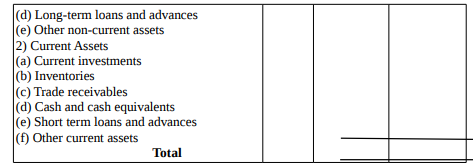 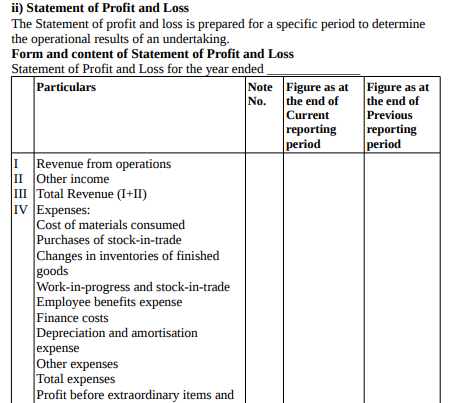 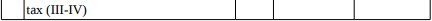 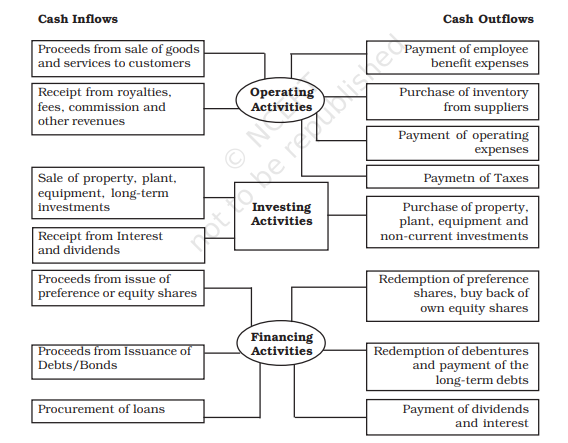 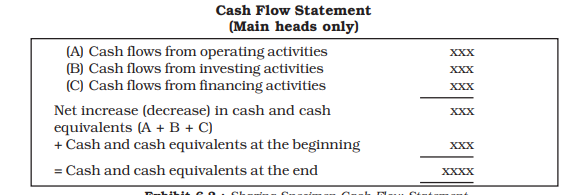 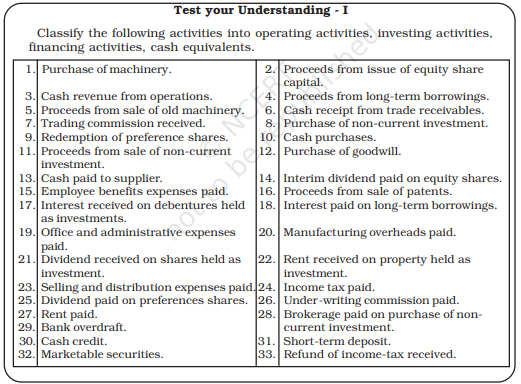 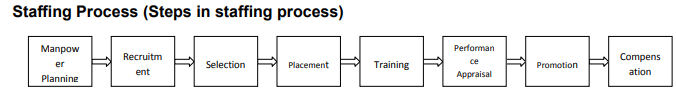 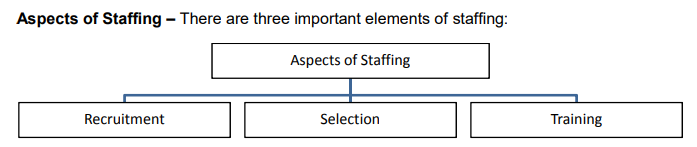 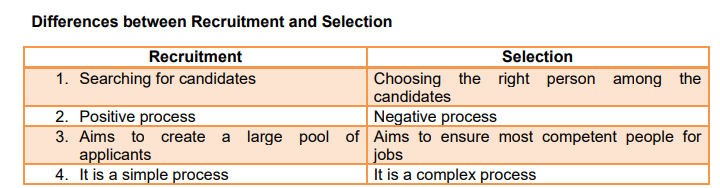 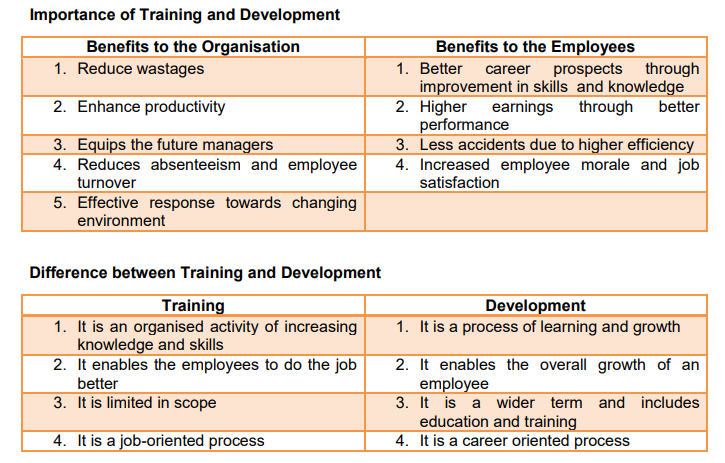 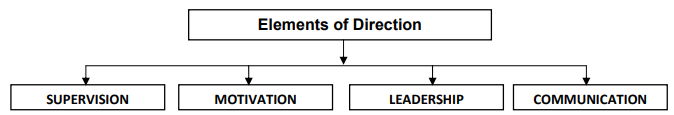 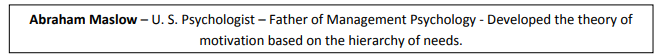 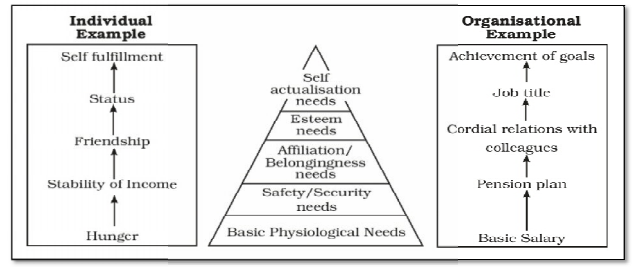 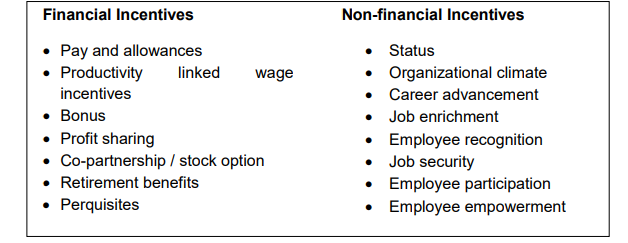 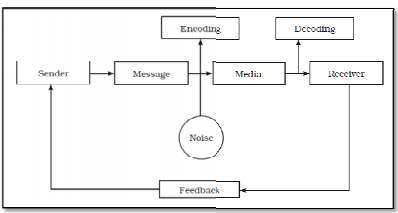 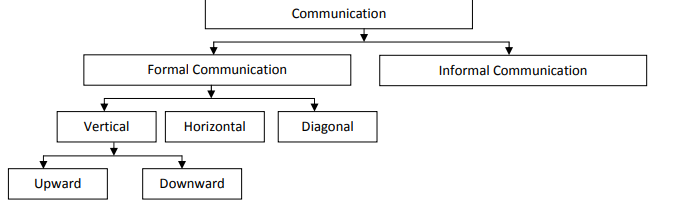 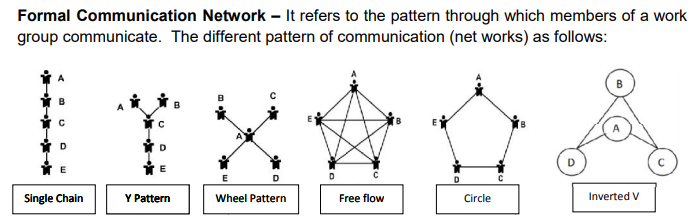 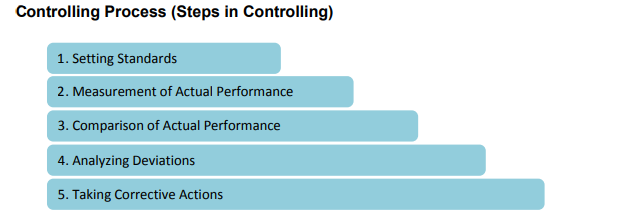 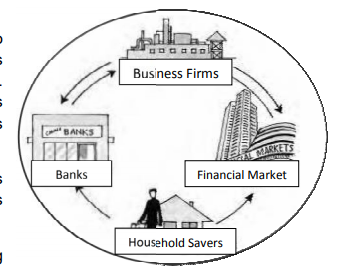 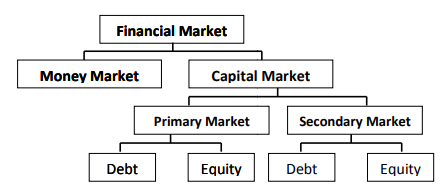 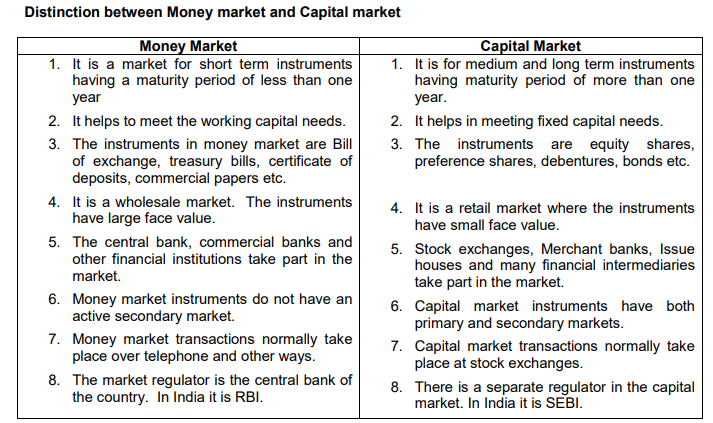 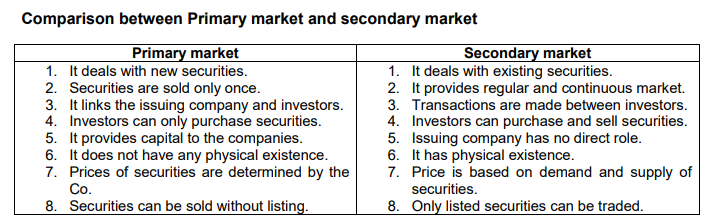 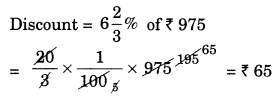 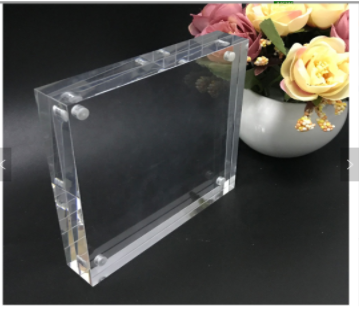 